Fool’s Gold	64 counts 2 wall	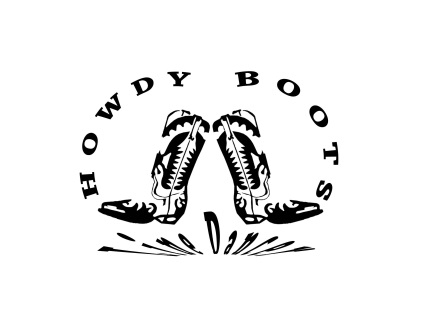 	IntermediateChoreographie:	Edu Roldos & Lidia Calderero   07/2017Musik:	The Damn Quails Fools Gold, 124 bpmIntro:	64 c.1 – 8	Rocking Chair Fwd with Stomps L, Kick Ball Change, Step Fwd, Lock Step1, 2	RF Schritt nach vorn & LF etwas anheben, LF Stomp3, 4	RF Schritt nach hinten & LF etwas anheben, LF Stomp5 + 6	RF nach vorne kicken, RF Fußballen neben LF absetzen, LF Schritt am Platz7, 8	RF Schritt nach vorn, LF hinter RF einkreuzen   (12h)9 – 16	Shuffle R Fwd, Rock Step, ½ Turn L with Shuffle L Fwd, Full Turn Fwd L1 + 2	RF Schritt nach vorn, LF an RF heransetzen, RF Schritt nach vorn3, 4	LF Schritt nach vorn & RF etwas anheben, Gewicht zurück auf RF5 + 6	½ Linksdrehung & LF Schritt vorwärts, RF neben LF absetzten, LF Schritt vorwäts (6h)7, 8	Ganze Linksdrehung   (6h)17 – 24	Scissors Steps R + L, Vine R Ending with Point L1 + 2	RF kleiner Schritt nach rechts, LF an RF heransetzten, RF über LF kreuzen3 + 4	LF kleiner Schritt nach links, RF an LF heransetzten, LF über RF kreuzen5, 6	RF Schritt nach rechts, LF hinter dem RF kreuzen7, 8	RF Schritt nach rechts, LF neben RF auftippen   (6h)25 – 32	Full Turn, Kick Ball Cross, Side Step L, Stomp Up R, Step Step R, Stomp Up L1, 2	Ganze Linksdrehung (6h)3 + 4	LF nach schräg rechts vorn kicken, LF kleiner Schritt nach hinten, RF über LF kreuzen5, 6	LF Schritt nach links, RF neben LF aufstampfen (Gewicht LF)7, 8	RF Schritt nach rechts, LF neben RF aufstampfen (Gewicht RF)   (6h)Restart: Im 3. Durchgang hier von vorne beginnen (Gewicht bei Count 8 LF)33 – 40	Step, Scuff, Step, Point L Back, Back L & Kick R Fwd & L Cross, Rock Back, Stomp R1, 2	LF Schritt nach vorne, RF nach vorne schwingen & RF Ferse am Boden schleifen3, 4	RF Schritt nach vorne, LF Fußspitze hinter RF auftippen5, 6	LF Schritt zurück (leicht hinter RF) & RF nach vorne kicken, Gewicht zurück auf RF7, 8	LF Schritt zurück (leicht hinter RF), RF neben LF aufstampfen (Gewicht LF)   (6h)41 – 48	Point R, Step Back R, Point L, Step Back L, Point Cross Touch Point Hook Back R1, 2	RF Fussspitze rechts auftippen, RF Schritt zurück3, 4	LF Fussspitze links auftippen, LF Schritt zurück5, 6	RF Point rechts, RF Touch vor LF7, 8	RF Point rechts, RF hinter LB hochheben    (6h)49 – 56	Side, Back & Heel & Cross R + L1, 2	RF Schritt nach rechts, LF Schritt zurück+ 3	RF kleiner Schritt nach rechts, LF Ferse schräg links vorn auftippen+ 4	LF an RF heransetzen, RF über LF kreuzen5, 6	LF Schritt nach links, RF Schritt zurück+ 7	LF kleiner Schritt nach links, RF Ferse schräg rechts vorn auftippen+ 8	RF an LF heransetzen, LF Schritt nach vorne   (6h)57 – 64	Rock Fwd, Shuffle ½ Turn Back, Step L Fwd ½ Turn R, Shuffle L Fwd1, 2	RF Schritt nach vorn & LF etwas anheben, Gewicht zurück auf LF3 + 4	½ Rechtsdrehung mit 3 Cha Cha Schritten (re-li-re) (12h) 5, 6	LF Schritt vorwärts, ½ Rechtsdrehung auf beiden Fußballen (Gewicht RF) (6h)7 + 8	LF Schritt vorwärts, RF neben LF absetzen, LF Schritt vorwärts   (6h)Der Tanz beginnt von vorne